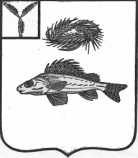  АДМИНИСТРАЦИЯ                                                                                                   ЧАПАЕВСКОГО МУНИЦИПАЛЬНОГО ОБРАЗОВАНИЯ                                  ЕРШОВСКОГО МУНИЦИПАЛЬНОГО РАЙОНА                                             САРАТОВСКОЙ ОБЛАСТИПОСТАНОВЛЕНИЕ           От  19.06.2018                                                                           № 33«Об организации сбора и определенияместа первичного сбора и размещенияотработанных ртутьсодержащих ламп»Во исполнение Постановления Правительства Российской Федерации от 3 сентября 2010 года N 681 "Об утверждении Правил обращения с отходами производства и потребления в части осветительных устройств, электрических ламп, ненадлежащие сбор, накопление, использование, обезвреживание, транспортирование и размещение которых может повлечь причинение вреда жизни, здоровью граждан, вреда животным, растениям и окружающей среде", в соответствии с Федеральным законом от 6 октября 2003 г. N 131-ФЗ "Об общих принципах организации местного самоуправления в Российской Федерации" руководствуясь Уставом Чапаевского муниципального образования, администрация Чапаевского муниципального образования  ПОСТАНОВЛЯЕТ: 1. Утвердить Порядок организации сбора и определение места первичного сбора и размещения отработанных ртутьсодержащих ламп в Чапаевском муниципальном образовании, согласно приложению №1 к настоящему постановлению. 1.1. Определить на территории Чапаевского муниципального образования место первичного сбора и размещения отработанных ртутьсодержащих ламп у потребителей ртутьсодержащих ламп в отдельном помещении, расположенном по адресу: село Дмитриевка, ул.Молодежная, д.26 - здание бывшего пожарного депо. 1.2. Утвердить график работы места сбора отработанныхртутьсодержащих ламп для потребителей ртутьсодержащих ламп:  последняяпятница каждого месяца с 9-00 до 12-00 час. 1.3. Утвердить Типовую инструкцию по организации накопления отработанных ртутьсодержащих отходов (далее – Типовая инструкция), согласно приложению № 2. 2. Рекомендовать руководителям предприятий, организаций всех форм собственности, индивидуальным предпринимателям, физическим лицам при обращении с отработанными ртутьсодержащими лампами руководствоваться Порядком и Типовой инструкцией, утвержденным настоящим постановлением. 3.  Настоящее Постановление вступает в силу с момента подписания; 4. Настоящее Постановление разместить на сайте администрации Ершовского муниципального образования; 5.  Контроль исполнения настоящего Постановления оставляю за собой. Глава администрации Чапаевского  МО:                          И.П. Проскурнина                                         Приложение                                                                                                                                                                 к постановлению  администрации Чапаевского  муниципального образования от 19.06.2018года  №33 Порядок 
организации сбора и определение места первичного сбора и размещения отработанных ртутьсодержащих ламп в Чапаевском муниципальном образовании        1. Общие положения 1.1. Порядок организации сбора и определение места первичного сбора и размещения отработанных ртутьсодержащих ламп в Чапаевском муниципальном образовании (далее - Порядок) разработан в целях предотвращения неблагоприятного воздействия на здоровье граждан и окружающую среду отработанных ртутьсодержащих ламп путем организации их сбора. 1.2. Порядок разработан в соответствии с Федеральным законом от 24 июня 1998 года N 89-ФЗ "Об отходах производства и потребления", ГОСТ 12.3.031-83. "Система стандартов безопасности труда. Работы со ртутью. Требования безопасности", Санитарными правилами при работе со ртутью, ее соединениями и приборами с ртутным заполнением, утвержденными Главным государственным санитарным врачом СССР 4 апреля 1988 года N 4607-88, Постановлением Правительства Российской Федерации от 3 сентября 2010 года N 681 "Об утверждении Правил обращения с отходами производства и потребления в части осветительных устройств, электрических ламп, ненадлежащие сбор, накопление, использование, обезвреживание, транспортирование и размещение которых может повлечь причинение вреда жизни, здоровью граждан, вреда животным, растениям и окружающей среде". 1.3. Правила, установленные настоящим Порядком, являются обязательными для исполнения организациями независимо от организационно-правовых форм и форм собственности, юридических лиц и индивидуальных предпринимателей, осуществляющих свою деятельность на территории Чапаевского  муниципального образования, не имеющих лицензии на осуществление деятельности по размещению и обезвреживанию отходов I - IV класса опасности, физических лиц, проживающих на территории  Чапаевского  муниципального образования. 2. Организация сбора отработанных ртутьсодержащих ламп 2.1. Сбору в соответствии с Порядком подлежат осветительные устройства и электрические лампы с ртутным заполнением и содержанием ртути не менее 0,01 процента, выведенные из эксплуатации и подлежащие утилизации. 2.2. Юридические лица и индивидуальные предприниматели, эксплуатирующие осветительные устройства и электрические лампы с ртутным заполнением, должны вести постоянный учет получаемых и отработанных ртутьсодержащих ламп. 2.3. Юридические лица или индивидуальные предприниматели, не имеющие лицензии на осуществление деятельности по размещению и обезвреживанию отходов I - IV класса опасности, осуществляют накопление отработанных ртутьсодержащих ламп. 2.4. Потребители - физические лица не вправе осуществлять временное хранение (накопление) отработанных ртутьсодержащих ламп. 2.5. На территории Чапаевского  муниципального образования потребители - физические лица производят сдачу отработанных ртутьсодержащих ламп юридическим лицам или индивидуальным предпринимателям, принявшим на себя обязательства по организации накопления отработанных ртутьсодержащих ламп в целях их дальнейшей сдачи для утилизации, организациям, имеющим лицензии на осуществление деятельности по размещению и обезвреживанию отходов I - IV класса опасности (далее - специализированные организации). Для принятия указанных обязательств администрацией Чапаевского  муниципального образования могут заключаться соглашения о сотрудничестве между названными лицами. 2.6. Не допускается самостоятельное обезвреживание, использование, транспортирование и размещение отработанных ртутьсодержащих ламп потребителями отработанных ртутьсодержащих ламп, а также их накопление в иных местах. 2.7. Накопление отработанных ртутьсодержащих ламп должно производиться в соответствии с требованиями ГОСТ 12.3.031-83. "Система стандартов безопасности труда. Работы со ртутью. Требования безопасности", Санитарных правил при работе со ртутью, ее соединениями и приборами с ртутным заполнением, утвержденных Главным государственным санитарным врачом СССР 4 апреля 1988 года N 4607-88. 2.8. Накопление отработанных ртутьсодержащих ламп производится отдельно от других видов отходов. 2.9. Хранение отработанных ртутьсодержащих ламп производится в специально выделенном для этих целей помещении, защищенном от химически агрессивных веществ, атмосферных осадков, поверхностных и грунтовых вод, в местах, исключающих повреждение тары. 2.10. Не допускается совместное хранение поврежденных и неповрежденных ртутьсодержащих ламп. Хранение поврежденных ртутьсодержащих ламп осуществляется в таре. 2.11. Юридические лица и индивидуальные предприниматели назначают в установленном порядке ответственных лиц за обращение с указанными отходами, разрабатывают инструкции по организации накопления отработанных ртутьсодержащих отходов применительно к конкретным условиям. 2.12. Не допускается самостоятельное обезвреживание, использование, транспортирование и размещение отработанных ртутьсодержащих ламп потребителями. 2.13. Сбор, транспортирование, размещение, обезвреживание и использование отработанных ртутьсодержащих ламп осуществляется специализированными организациями, в том числе на основании соответствующих договоров с потребителями ртутьсодержащих ламп. 2.14. Место для предварительного сбора и временного размещения отработанных ртутьсодержащих ламп перед передачей их специализированным организациям для дальнейшего сбора, использования, обезвреживания, транспортирования и размещения определяется в соответствии с Федеральным законом от 24.06.1998 N 89-ФЗ "Об отходах производства и потребления", Федеральным законом от 10.01.2002 N 7-ФЗ "Об охране окружающей среды". 2.15. Органы местного самоуправления организуют сбор и определяют место первичного сбора и размещения отработанных ртутьсодержащих ламп у потребителей ртутьсодержащих ламп, а также их информирование. 2.16. Размещению подлежит следующая информация: - Порядок организации сбора отработанных ртутьсодержащих ламп; - Перечень специализированных организаций, осуществляющих сбор, транспортировку, хранение и размещение ртутьсодержащих отходов, проведение демеркуризационных мероприятий, с указанием места нахождения и контактных телефонов; - Места и условия приема отработанных ртутьсодержащих ламп; - Стоимость услуг по приему отработанных ртутьсодержащих ламп. 3. Ответственность за нарушение правил обращения с отработанными ртутьсодержащими лампами За нарушение правил обращения с отработанными ртутьсодержащими лампами потребители несут ответственность в соответствии с действующим законодательством. Приложение к Порядку Место первичного сбора и размещения отработанных ртутьсодержащих ламп у потребителей ртутьсодержащих ламп Приложение №2                                                                                                             к постановлению администрации Чапаевского  муниципального образования от 19.06.2018 года  №33 Типовая инструкция по организации накопления отработанных ртутьсодержащих отходов 1. Общие положения 1.1. Понятия, используемые в настоящей Типовой инструкции: отработанные ртутьсодержащие лампы (далее - ОРТЛ) - отходы I класса опасности (чрезвычайно опасные), подлежащие сбору и отправке на демеркуризацию; ртутьсодержащие лампы (далее - РТЛ) - лампы типа ДРЛ, ЛБ, ЛД, L18/20 и F18/W54 (не российского производства) и другие типы ламп, содержащие в своем составе ртуть, используемые для освещения помещений. Ртутьсодержащие лампы представляют собой газоразрядные источники света, принцип действия которых заключается в следующем: под воздействием электрического поля в парах ртути, закачанной в герметичную стеклянную трубку, возникает электрический разряд, сопровождающийся ультрафиолетовым излучением. Нанесенный на внутреннюю поверхность люминофор преобразует ультрафиолетовое излучение в видимый свет; ртуть - жидкий металл серебристо-белого цвета, пары которого оказывают токсичное действие на живой организм. 1.2. Одна разбитая лампа, содержащая ртуть в количестве 0,1 г., делает непригодным для  дыхания воздух в  помещении объемом 5000 куб. м. 1.3. Ртуть оказывает негативное влияние на нервную систему организма человека, вызывая эмоциональную неустойчивость, повышенную утомляемость, снижение памяти, нарушение сна. Нередко наблюдаются боли в конечностях (ртутные полиневриты). Кроме того, жидкий металл оказывает токсическое действие на эндокринные железы, на зрительный анализатор, на сердечно-сосудистую систему, органы  пищеварения. 2. Условия хранения отработанных ртутьсодержащих ламп 2.1. Главным условием при замене и сборе ОРТЛ является сохранение герметичности. 2.2. Сбор и накопление ОРТЛ необходимо производить в установленных местах строго отдельно от обычного мусора. 2.3. В процессе сбора лампы разделяются по диаметру и длине. 2.4. Тарой для сбора ОРТЛ являются целые индивидуальные коробки из жесткого картона. 2.5. После упаковки ОРТЛ в тару для сбора их следует сложить в отдельные коробки из фанеры или ДСП для хранения. 2.6. Для каждого типа лампы должна быть предусмотрена своя отдельная коробка. Каждая коробка должна быть подписана (указываются тип ламп, марка, длина, диаметр, максимальное количество, которое возможно уложить в коробку). 2.7. Лампы в коробку должны укладываться плотно. 2.8. Помещение, предназначенное для накопления ОРТЛ, должно быть просторным (чтобы не стесняло движение человека с вытянутыми руками), иметь возможность проветриваться, также необходимо наличие естественной приточно-вытяжной вентиляции. 2.9. Для ликвидации возможной аварийной ситуации, связанной с разрушением большого количества ламп, в целях предотвращения неблагоприятных экологических последствий в помещении, где хранятся ОРТЛ, необходимо наличие емкости с водой не менее 10 литров, а также запас марганцевого калия. 2.10. При разбитии ОРТЛ контейнер для хранения (место разбития) необходимо обработать 10%-м раствором перманганата калия и смыть водой. Осколки собираются щеткой или скребком в металлический контейнер (специальную тару) с плотно закрывающейся крышкой. Выбрасывать ртутьсодержащие лампы в мусорные баки категорически запрещается! 2.11. На разбитые лампы составляется акт произвольной формы, в котором указываются тип разбитых ламп, их количество, дата происшествия, место происшествия. 2.12. Запрещается: - Накапливать лампы под открытым небом. - Накапливать в таких местах, где к ним могут иметь доступ дети. - Накапливать лампы без тары. - Накапливать лампы в мягких картонных коробках, уложенных друг на друга. - Накапливать лампы на грунтовой поверхности. 3. Учет отработанных ртутьсодержащих ламп 3.1. Учет наличия и движения ОРТЛ ведется в специальном журнале, где в обязательном порядке отмечается движение целых ртутьсодержащих ламп и ОРТЛ. 3.2. Страницы журнала должны быть пронумерованы, прошнурованы и скреплены. 3.3. Журнал учета должен заполняться ответственным лицом. В журнал вносятся данные о поступивших целых и отработанных лампах. Обязательно указываются марка ламп, количество, дата приемки и лицо, которое сдает лампы. 4. Порядок сдачи, транспортировки и перевозки отработанных ртутьсодержащих ламп на утилизирующие предприятия 4.1. ОРТЛ сдаются на утилизацию один раз за отчетный период, но не реже  1 раза в год. 4.2. Отработанные лампы принимаются сухими, каждая лампа в отдельной таре. Исключается их битье и выпадение при погрузочных работах. 4.3. Перевозку ОРТЛ с территории организации до места утилизации осуществляет специализированная организация, которая несет полную ответственность за все, что может произойти при их перевозке.  Приложение                                                                                                    к Инструкции ТИПОВАЯ ФОРМА ЖУРНАЛА УЧЕТА ДВИЖЕНИЯ ОТРАБОТАННЫХ РТУТЬСОДЕРЖАЩИХ ЛАМП _____________________________________ «наименование предприятия» Начат ___________ 20___г. N 
п/п Место первичного сбора  1. Дата Наименование лампы, ртутьсодержащего прибора Количество отработанных ртутьсодержащих ламп и приборов, находящихся на хранении в складе, шт. Сдано специализированной организации, шт. Остаток, шт. Ответственное лицо (Ф.И.О./ подпись) 1 2 3 4 5 6 